          Course Specification for Graduation Project 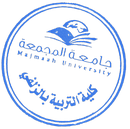 CollegeAz Zulfi College of EducationAz Zulfi College of EducationAz Zulfi College of EducationDepartmentEnglish Language DepartmentEnglish Language DepartmentEnglish Language DepartmentCourse Name:Graduation ProjectCourse CodeENGL 428Level9Credit Hours2 hrs.Course Objective Train students to put into practice knowledge and skills gained from the totality of their B.A study plan.2.	Provide students with an opportunity to bridge the gap between theory and practice (and to see for themselves the problems and challenges that may lie therein).3.	Develop a range of project conducting skills (along with the relevant research-related strategies and skills).4.	Encourage students to integrate, through their project endeavor, the three components of the B.A. programme (linguistics, literature and translation).5.	Understand that a project is in many ways an unfinished work that could very often be completed in a future study (e.g. MA or PhD, research paper, etc.).6.	Stimulate students to think critically and in an interdisciplinary and cross-disciplinary way.7.	Train students to communicate with the larger community they live in(e.g. contacting  some government, social or economic institutions and firms).8.	Empower students with some effective project management skills (management, inter-team and intra-team work, project presentation and project reporting).Train students to put into practice knowledge and skills gained from the totality of their B.A study plan.2.	Provide students with an opportunity to bridge the gap between theory and practice (and to see for themselves the problems and challenges that may lie therein).3.	Develop a range of project conducting skills (along with the relevant research-related strategies and skills).4.	Encourage students to integrate, through their project endeavor, the three components of the B.A. programme (linguistics, literature and translation).5.	Understand that a project is in many ways an unfinished work that could very often be completed in a future study (e.g. MA or PhD, research paper, etc.).6.	Stimulate students to think critically and in an interdisciplinary and cross-disciplinary way.7.	Train students to communicate with the larger community they live in(e.g. contacting  some government, social or economic institutions and firms).8.	Empower students with some effective project management skills (management, inter-team and intra-team work, project presentation and project reporting).Train students to put into practice knowledge and skills gained from the totality of their B.A study plan.2.	Provide students with an opportunity to bridge the gap between theory and practice (and to see for themselves the problems and challenges that may lie therein).3.	Develop a range of project conducting skills (along with the relevant research-related strategies and skills).4.	Encourage students to integrate, through their project endeavor, the three components of the B.A. programme (linguistics, literature and translation).5.	Understand that a project is in many ways an unfinished work that could very often be completed in a future study (e.g. MA or PhD, research paper, etc.).6.	Stimulate students to think critically and in an interdisciplinary and cross-disciplinary way.7.	Train students to communicate with the larger community they live in(e.g. contacting  some government, social or economic institutions and firms).8.	Empower students with some effective project management skills (management, inter-team and intra-team work, project presentation and project reporting).Course ContentIntroducing the definition, objectives and sources of projects. What is a project? Suggested project topics and samples. Introducing the definition, objectives and sources of projects. What is a project? Suggested project topics and samples. Introducing the definition, objectives and sources of projects. What is a project? Suggested project topics and samples. Course ContentDiscussion about the methods of selecting the graduation project. Revision of research process, methods, plagiarism and its consequences. Drafting students’ initial decisions on topics and formation of teams (if any)Discussion about the methods of selecting the graduation project. Revision of research process, methods, plagiarism and its consequences. Drafting students’ initial decisions on topics and formation of teams (if any)Discussion about the methods of selecting the graduation project. Revision of research process, methods, plagiarism and its consequences. Drafting students’ initial decisions on topics and formation of teams (if any)Course ContentStudents decide their areas of interests and the potential subject of the project. Students decide their areas of interests and the potential subject of the project. Students decide their areas of interests and the potential subject of the project. Course ContentApproving topics and setting project outline and road maps. Approving topics and setting project outline and road maps. Approving topics and setting project outline and road maps. Course ContentStudents initial presentations: project title, description, motivation, aims. Students initial presentations: project title, description, motivation, aims. Students initial presentations: project title, description, motivation, aims. Course ContentIndividual conference with students to discuss the advancements of their projects.Individual conference with students to discuss the advancements of their projects.Individual conference with students to discuss the advancements of their projects.Course ContentSubmission of first draft. Submission of first draft. Submission of first draft. Course ContentReceive feedbackReceive feedbackReceive feedbackCourse ContentOral or poster presentations of projects.Oral or poster presentations of projects.Oral or poster presentations of projects.Course ContentSubmission of final draft.Submission of final draft.Submission of final draft.Required TextbookThe Research Project: how to write it. By Berry, R published by Routledge (1994) The Research Project: how to write it. By Berry, R published by Routledge (1994) The Research Project: how to write it. By Berry, R published by Routledge (1994) 